Mentos Fountain Worksheet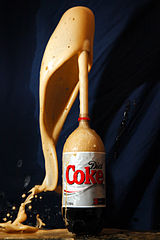 In a Mentos® fountain, _potential_____________ energy stored in the 
soda’s carbonation is transferred to _kinetic________________ energy.Our teacher has designed the following fountain:We want to design a Mentos® fountain that shoots higher than this one.Our class is going to work together to design a Mentos® fountain that 
shoots as high as possible so we can defeat the teacher in a 
head-to-head competition. My group is investigating the effect of 

_number of Mentos® candies____________________________________________________________.We will vary _number of Mentos® candies_______________, while the other factors remain the same.We predict that:  More Mentos® candies will make the fountain go higher_______________________.Our prediction was right/wrong. (circle your answer)Based on our results, we found: Using more Mentos makes the fountain go higher_________________.After sharing our results with the other groups, we predict the best fountain design is:NozzleSoda Temperature# of Mentosx shaperoom temperature5Run #NozzleSoda Temperature# of Mentos®Results1x shaperoom temperature3The fountain went about 10 feet high.2x shaperoom temperature6It went higher than the last one. It went about 15 feet high.3x shaperoom temperature10This one was highest. We estimate it went about 18 feet high.NozzleSoda Temperature# of Mentos®circle shaperoom temperature10